Translator’s signature: _____________________________   	Firma del traductor					Date signed: ______________________Fecha de firma:[translator’s contact information]STATE OF TEXAS, COUNTY OF TRAVISOn (date) ________________, before me, the undersigned, a Notary Public in and for said State, personally appeared _, (  ) personally known to me -OR- (  ) proved to me on the basis of satisfactory evidence to be the person whose name is subscribed to this instrument and acknowledged to me that he executed the same in his authorized capacity, and that by his signature on the instrument the person, or the entity on behalf of which the person acted, executed the instrument.WITNESS my hand and official seal.Signature _________________________________Printed name ______________________________Date my commission expires __________________                                                  (Seal)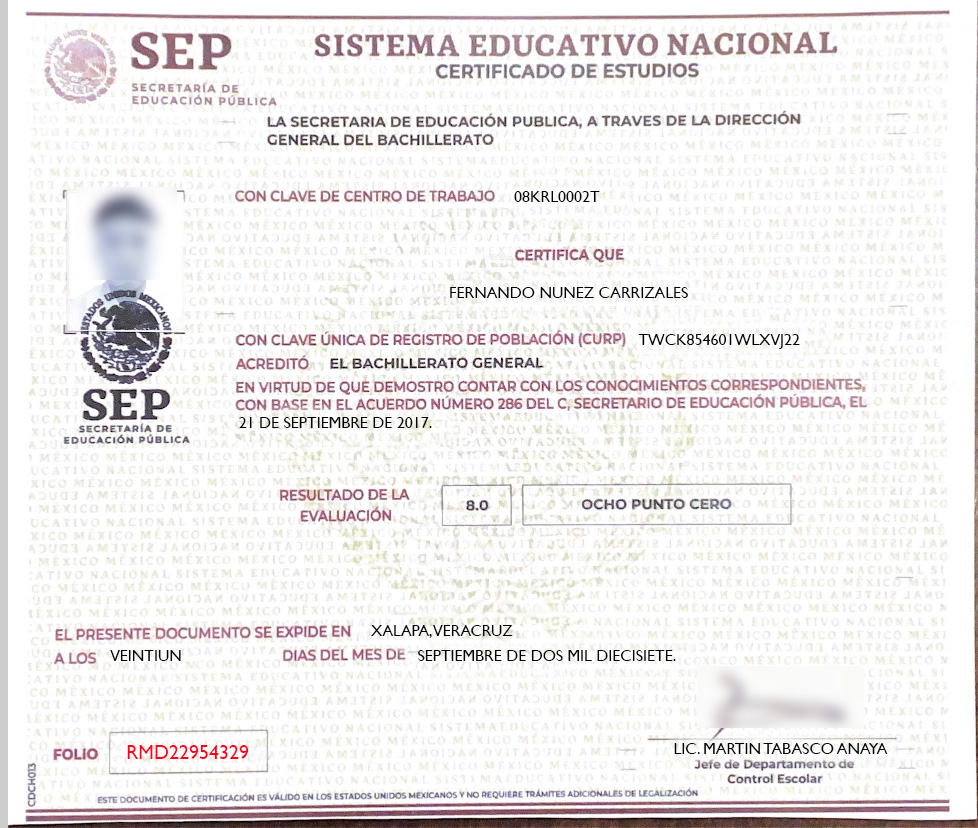 --------------------------------------------------------------------------------------------------------------------------------------------------[left blank intentionally] [sin texto][watermark of circular seal of Mexico in center background] UNITED MEXICAN STATES[repeated in background] MEXICO			NATIONAL EDUCATION SYSTEM--------------------------------------------------------------------------------------------------------------------------------------------------[left blank intentionally] [sin texto]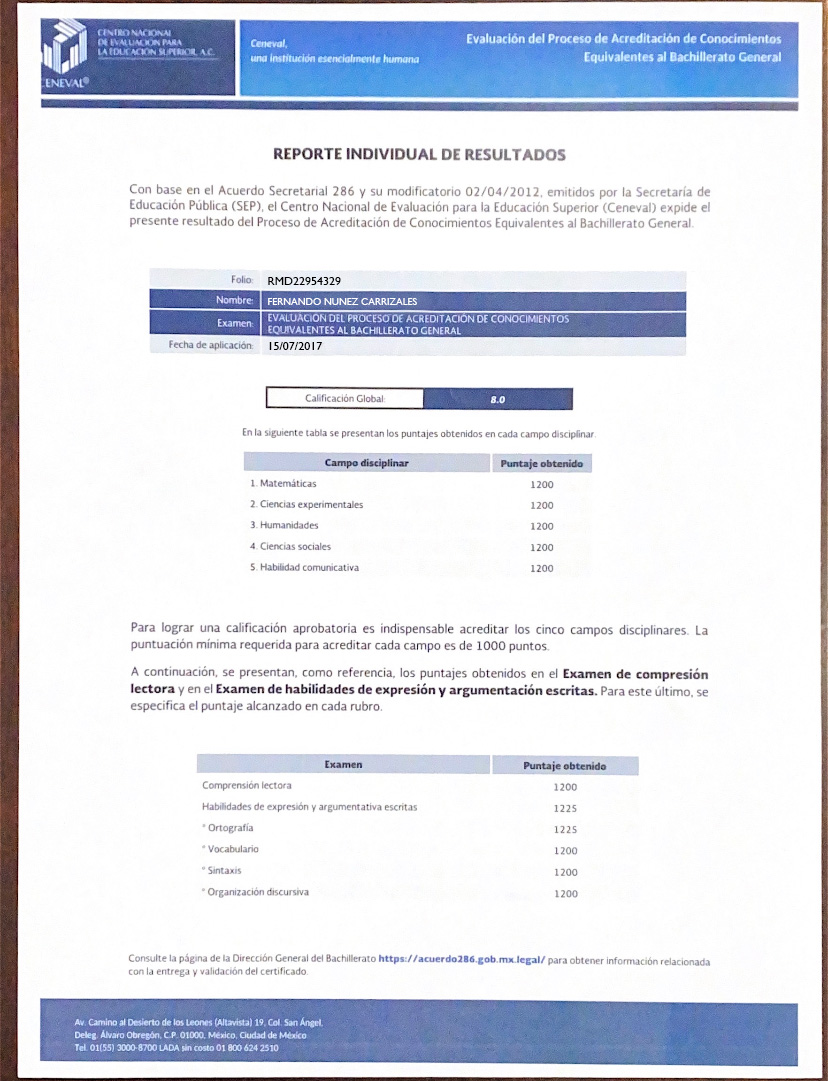 --------------------------------------------------------------------------------------------------------------------------------------------------[end of translation] [fin de la traducción]Certified Translation of _Traducción certificada de _I, _, certify that I am fluent in the English and Spanish languages, competent to translate the attached document(s), and that this translation is true, complete and accurate to the best of my ability. Any alterations or attachments to these pages invalidate my certification. Square brackets indicate a translator’s note not found in the original document.Yo, _, certifico que domino los idiomas inglés y español, y que soy competente para traducir el (los) documento(s) adjunto(s), y que esta traducción es verdadera, completa y precisa según mi mejor capacidad. Cualquier alteración o documento agregado a estas páginas invalida mi certificación. Los corchetes indican una nota del traductor referente a información que no está presente en el documento original.  [circular seal of Mexico]UNITED MEXICAN STATES[circular seal of Mexico]UNITED MEXICAN STATESSEPDEPARTMENT OF PUBLIC EDUCATIONSEPDEPARTMENT OF PUBLIC EDUCATIONNATIONAL EDUCATION SYSTEMDIPLOMANATIONAL EDUCATION SYSTEMDIPLOMANATIONAL EDUCATION SYSTEMDIPLOMANATIONAL EDUCATION SYSTEMDIPLOMANATIONAL EDUCATION SYSTEMDIPLOMANATIONAL EDUCATION SYSTEMDIPLOMANATIONAL EDUCATION SYSTEMDIPLOMANATIONAL EDUCATION SYSTEMDIPLOMA[photo of person][rubber stamp with circular seal of Mexico]UNITED MEXICAN STATESSEPDEPARTMENT OF PUBLIC EDUCATION[photo of person][rubber stamp with circular seal of Mexico]UNITED MEXICAN STATESSEPDEPARTMENT OF PUBLIC EDUCATION[photo of person][rubber stamp with circular seal of Mexico]UNITED MEXICAN STATESSEPDEPARTMENT OF PUBLIC EDUCATION[photo of person][rubber stamp with circular seal of Mexico]UNITED MEXICAN STATESSEPDEPARTMENT OF PUBLIC EDUCATIONTHE DEPARTMENT OF PUBLIC EDUCATION, THROUGH THE MAIN OFFICE OF HIGH SCHOOL EDUCATIONWITH WORKCENTER CODE 08KRL0002TCERTIFIES THATFERNANDO NUNEZ CARRIZALESWITH UNIQUE POPULATION REGISTRY CODE (CURP)       TWCK85460IWLXVJ22EARNED A HIGH SCHOOL DIPLOMABY HAVING DEMONSTRATED THAT HE HAS THE APPROPRIATE KNOWLEDGE, BASED ON AGREEMENT NUMBER 286 OF THE SECRETARY OF PUBLIC EDUCATION ON SEPTEMBER 21, 2017.THE DEPARTMENT OF PUBLIC EDUCATION, THROUGH THE MAIN OFFICE OF HIGH SCHOOL EDUCATIONWITH WORKCENTER CODE 08KRL0002TCERTIFIES THATFERNANDO NUNEZ CARRIZALESWITH UNIQUE POPULATION REGISTRY CODE (CURP)       TWCK85460IWLXVJ22EARNED A HIGH SCHOOL DIPLOMABY HAVING DEMONSTRATED THAT HE HAS THE APPROPRIATE KNOWLEDGE, BASED ON AGREEMENT NUMBER 286 OF THE SECRETARY OF PUBLIC EDUCATION ON SEPTEMBER 21, 2017.THE DEPARTMENT OF PUBLIC EDUCATION, THROUGH THE MAIN OFFICE OF HIGH SCHOOL EDUCATIONWITH WORKCENTER CODE 08KRL0002TCERTIFIES THATFERNANDO NUNEZ CARRIZALESWITH UNIQUE POPULATION REGISTRY CODE (CURP)       TWCK85460IWLXVJ22EARNED A HIGH SCHOOL DIPLOMABY HAVING DEMONSTRATED THAT HE HAS THE APPROPRIATE KNOWLEDGE, BASED ON AGREEMENT NUMBER 286 OF THE SECRETARY OF PUBLIC EDUCATION ON SEPTEMBER 21, 2017.THE DEPARTMENT OF PUBLIC EDUCATION, THROUGH THE MAIN OFFICE OF HIGH SCHOOL EDUCATIONWITH WORKCENTER CODE 08KRL0002TCERTIFIES THATFERNANDO NUNEZ CARRIZALESWITH UNIQUE POPULATION REGISTRY CODE (CURP)       TWCK85460IWLXVJ22EARNED A HIGH SCHOOL DIPLOMABY HAVING DEMONSTRATED THAT HE HAS THE APPROPRIATE KNOWLEDGE, BASED ON AGREEMENT NUMBER 286 OF THE SECRETARY OF PUBLIC EDUCATION ON SEPTEMBER 21, 2017.THE DEPARTMENT OF PUBLIC EDUCATION, THROUGH THE MAIN OFFICE OF HIGH SCHOOL EDUCATIONWITH WORKCENTER CODE 08KRL0002TCERTIFIES THATFERNANDO NUNEZ CARRIZALESWITH UNIQUE POPULATION REGISTRY CODE (CURP)       TWCK85460IWLXVJ22EARNED A HIGH SCHOOL DIPLOMABY HAVING DEMONSTRATED THAT HE HAS THE APPROPRIATE KNOWLEDGE, BASED ON AGREEMENT NUMBER 286 OF THE SECRETARY OF PUBLIC EDUCATION ON SEPTEMBER 21, 2017.THE DEPARTMENT OF PUBLIC EDUCATION, THROUGH THE MAIN OFFICE OF HIGH SCHOOL EDUCATIONWITH WORKCENTER CODE 08KRL0002TCERTIFIES THATFERNANDO NUNEZ CARRIZALESWITH UNIQUE POPULATION REGISTRY CODE (CURP)       TWCK85460IWLXVJ22EARNED A HIGH SCHOOL DIPLOMABY HAVING DEMONSTRATED THAT HE HAS THE APPROPRIATE KNOWLEDGE, BASED ON AGREEMENT NUMBER 286 OF THE SECRETARY OF PUBLIC EDUCATION ON SEPTEMBER 21, 2017.THE DEPARTMENT OF PUBLIC EDUCATION, THROUGH THE MAIN OFFICE OF HIGH SCHOOL EDUCATIONWITH WORKCENTER CODE 08KRL0002TCERTIFIES THATFERNANDO NUNEZ CARRIZALESWITH UNIQUE POPULATION REGISTRY CODE (CURP)       TWCK85460IWLXVJ22EARNED A HIGH SCHOOL DIPLOMABY HAVING DEMONSTRATED THAT HE HAS THE APPROPRIATE KNOWLEDGE, BASED ON AGREEMENT NUMBER 286 OF THE SECRETARY OF PUBLIC EDUCATION ON SEPTEMBER 21, 2017.THE DEPARTMENT OF PUBLIC EDUCATION, THROUGH THE MAIN OFFICE OF HIGH SCHOOL EDUCATIONWITH WORKCENTER CODE 08KRL0002TCERTIFIES THATFERNANDO NUNEZ CARRIZALESWITH UNIQUE POPULATION REGISTRY CODE (CURP)       TWCK85460IWLXVJ22EARNED A HIGH SCHOOL DIPLOMABY HAVING DEMONSTRATED THAT HE HAS THE APPROPRIATE KNOWLEDGE, BASED ON AGREEMENT NUMBER 286 OF THE SECRETARY OF PUBLIC EDUCATION ON SEPTEMBER 21, 2017.EVALUATIONRESULTSEVALUATIONRESULTS8.0EIGHT POINT ZEROEIGHT POINT ZEROTHIS DOCUMENT IS ISSUED IN XALAPA, VERACRUZON SEPTEMBER 21, 2017.THIS DOCUMENT IS ISSUED IN XALAPA, VERACRUZON SEPTEMBER 21, 2017.THIS DOCUMENT IS ISSUED IN XALAPA, VERACRUZON SEPTEMBER 21, 2017.THIS DOCUMENT IS ISSUED IN XALAPA, VERACRUZON SEPTEMBER 21, 2017.THIS DOCUMENT IS ISSUED IN XALAPA, VERACRUZON SEPTEMBER 21, 2017.THIS DOCUMENT IS ISSUED IN XALAPA, VERACRUZON SEPTEMBER 21, 2017.THIS DOCUMENT IS ISSUED IN XALAPA, VERACRUZON SEPTEMBER 21, 2017.THIS DOCUMENT IS ISSUED IN XALAPA, VERACRUZON SEPTEMBER 21, 2017.THIS DOCUMENT IS ISSUED IN XALAPA, VERACRUZON SEPTEMBER 21, 2017.THIS DOCUMENT IS ISSUED IN XALAPA, VERACRUZON SEPTEMBER 21, 2017.THIS DOCUMENT IS ISSUED IN XALAPA, VERACRUZON SEPTEMBER 21, 2017.THIS DOCUMENT IS ISSUED IN XALAPA, VERACRUZON SEPTEMBER 21, 2017.[signature][signature]CDCH013PAGEPAGERMD22954329RMD22954329MARTIN TABASCO ANAYA, LICENSED PROFESSIONALSupervisor, Department of the RegistrarMARTIN TABASCO ANAYA, LICENSED PROFESSIONALSupervisor, Department of the RegistrarCDCH013PAGEPAGERMD22954329RMD22954329MARTIN TABASCO ANAYA, LICENSED PROFESSIONALSupervisor, Department of the RegistrarMARTIN TABASCO ANAYA, LICENSED PROFESSIONALSupervisor, Department of the RegistrarCDCH013PAGEPAGERMD22954329RMD22954329MARTIN TABASCO ANAYA, LICENSED PROFESSIONALSupervisor, Department of the RegistrarMARTIN TABASCO ANAYA, LICENSED PROFESSIONALSupervisor, Department of the RegistrarCDCH013THIS CERTIFICATION DOCUMENT IS VALID IN THE UNITED MEXICAN STATES AND DOES NOT REQUIRE ADDITIONAL LEGALIZATION PROCESSINGTHIS CERTIFICATION DOCUMENT IS VALID IN THE UNITED MEXICAN STATES AND DOES NOT REQUIRE ADDITIONAL LEGALIZATION PROCESSINGTHIS CERTIFICATION DOCUMENT IS VALID IN THE UNITED MEXICAN STATES AND DOES NOT REQUIRE ADDITIONAL LEGALIZATION PROCESSINGTHIS CERTIFICATION DOCUMENT IS VALID IN THE UNITED MEXICAN STATES AND DOES NOT REQUIRE ADDITIONAL LEGALIZATION PROCESSINGTHIS CERTIFICATION DOCUMENT IS VALID IN THE UNITED MEXICAN STATES AND DOES NOT REQUIRE ADDITIONAL LEGALIZATION PROCESSINGTHIS CERTIFICATION DOCUMENT IS VALID IN THE UNITED MEXICAN STATES AND DOES NOT REQUIRE ADDITIONAL LEGALIZATION PROCESSINGTHIS CERTIFICATION DOCUMENT IS VALID IN THE UNITED MEXICAN STATES AND DOES NOT REQUIRE ADDITIONAL LEGALIZATION PROCESSINGTHIS CERTIFICATION DOCUMENT IS VALID IN THE UNITED MEXICAN STATES AND DOES NOT REQUIRE ADDITIONAL LEGALIZATION PROCESSINGTHIS CERTIFICATION DOCUMENT IS VALID IN THE UNITED MEXICAN STATES AND DOES NOT REQUIRE ADDITIONAL LEGALIZATION PROCESSINGTHIS CERTIFICATION DOCUMENT IS VALID IN THE UNITED MEXICAN STATES AND DOES NOT REQUIRE ADDITIONAL LEGALIZATION PROCESSING[logo]CENEVAL[logo]CENEVALNATIONAL EVALUATION CENTER FOR HIGHER EDUCATION, NON-PROFIT CORPORATION[illegible]NATIONAL EVALUATION CENTER FOR HIGHER EDUCATION, NON-PROFIT CORPORATION[illegible]NATIONAL EVALUATION CENTER FOR HIGHER EDUCATION, NON-PROFIT CORPORATION[illegible]NATIONAL EVALUATION CENTER FOR HIGHER EDUCATION, NON-PROFIT CORPORATION[illegible]NATIONAL EVALUATION CENTER FOR HIGHER EDUCATION, NON-PROFIT CORPORATION[illegible]Ceneval,an essentially human institutionCeneval,an essentially human institutionEvaluation of the Process for EarningHigh School Equivalency CreditEvaluation of the Process for EarningHigh School Equivalency CreditEvaluation of the Process for EarningHigh School Equivalency CreditEvaluation of the Process for EarningHigh School Equivalency CreditEvaluation of the Process for EarningHigh School Equivalency CreditEvaluation of the Process for EarningHigh School Equivalency CreditEvaluation of the Process for EarningHigh School Equivalency CreditREPORT OF INDIVIDUAL RESULTSREPORT OF INDIVIDUAL RESULTSREPORT OF INDIVIDUAL RESULTSREPORT OF INDIVIDUAL RESULTSREPORT OF INDIVIDUAL RESULTSREPORT OF INDIVIDUAL RESULTSREPORT OF INDIVIDUAL RESULTSREPORT OF INDIVIDUAL RESULTSREPORT OF INDIVIDUAL RESULTSREPORT OF INDIVIDUAL RESULTSREPORT OF INDIVIDUAL RESULTSREPORT OF INDIVIDUAL RESULTSREPORT OF INDIVIDUAL RESULTSREPORT OF INDIVIDUAL RESULTSREPORT OF INDIVIDUAL RESULTSREPORT OF INDIVIDUAL RESULTSBased on Departmental Agreement 286 and its modification on 2/April/2012, issued by the Department of Public Education (SEP), the National Evaluation Center for Higher Education (Ceneval) issues these results from the Evaluation of the Process for Earning High School Equivalency Credit.Based on Departmental Agreement 286 and its modification on 2/April/2012, issued by the Department of Public Education (SEP), the National Evaluation Center for Higher Education (Ceneval) issues these results from the Evaluation of the Process for Earning High School Equivalency Credit.Based on Departmental Agreement 286 and its modification on 2/April/2012, issued by the Department of Public Education (SEP), the National Evaluation Center for Higher Education (Ceneval) issues these results from the Evaluation of the Process for Earning High School Equivalency Credit.Based on Departmental Agreement 286 and its modification on 2/April/2012, issued by the Department of Public Education (SEP), the National Evaluation Center for Higher Education (Ceneval) issues these results from the Evaluation of the Process for Earning High School Equivalency Credit.Based on Departmental Agreement 286 and its modification on 2/April/2012, issued by the Department of Public Education (SEP), the National Evaluation Center for Higher Education (Ceneval) issues these results from the Evaluation of the Process for Earning High School Equivalency Credit.Based on Departmental Agreement 286 and its modification on 2/April/2012, issued by the Department of Public Education (SEP), the National Evaluation Center for Higher Education (Ceneval) issues these results from the Evaluation of the Process for Earning High School Equivalency Credit.Based on Departmental Agreement 286 and its modification on 2/April/2012, issued by the Department of Public Education (SEP), the National Evaluation Center for Higher Education (Ceneval) issues these results from the Evaluation of the Process for Earning High School Equivalency Credit.Based on Departmental Agreement 286 and its modification on 2/April/2012, issued by the Department of Public Education (SEP), the National Evaluation Center for Higher Education (Ceneval) issues these results from the Evaluation of the Process for Earning High School Equivalency Credit.Based on Departmental Agreement 286 and its modification on 2/April/2012, issued by the Department of Public Education (SEP), the National Evaluation Center for Higher Education (Ceneval) issues these results from the Evaluation of the Process for Earning High School Equivalency Credit.Based on Departmental Agreement 286 and its modification on 2/April/2012, issued by the Department of Public Education (SEP), the National Evaluation Center for Higher Education (Ceneval) issues these results from the Evaluation of the Process for Earning High School Equivalency Credit.Based on Departmental Agreement 286 and its modification on 2/April/2012, issued by the Department of Public Education (SEP), the National Evaluation Center for Higher Education (Ceneval) issues these results from the Evaluation of the Process for Earning High School Equivalency Credit.Based on Departmental Agreement 286 and its modification on 2/April/2012, issued by the Department of Public Education (SEP), the National Evaluation Center for Higher Education (Ceneval) issues these results from the Evaluation of the Process for Earning High School Equivalency Credit.Based on Departmental Agreement 286 and its modification on 2/April/2012, issued by the Department of Public Education (SEP), the National Evaluation Center for Higher Education (Ceneval) issues these results from the Evaluation of the Process for Earning High School Equivalency Credit.Based on Departmental Agreement 286 and its modification on 2/April/2012, issued by the Department of Public Education (SEP), the National Evaluation Center for Higher Education (Ceneval) issues these results from the Evaluation of the Process for Earning High School Equivalency Credit.Page:Page:RMD22954329RMD22954329RMD22954329RMD22954329RMD22954329RMD22954329RMD22954329RMD22954329Name:Name:FERNANDO NUNEZ CARRIZALESFERNANDO NUNEZ CARRIZALESFERNANDO NUNEZ CARRIZALESFERNANDO NUNEZ CARRIZALESFERNANDO NUNEZ CARRIZALESFERNANDO NUNEZ CARRIZALESFERNANDO NUNEZ CARRIZALESFERNANDO NUNEZ CARRIZALESExam:Exam:Evaluation of the Process for EarningHigh School Equivalency CreditEvaluation of the Process for EarningHigh School Equivalency CreditEvaluation of the Process for EarningHigh School Equivalency CreditEvaluation of the Process for EarningHigh School Equivalency CreditEvaluation of the Process for EarningHigh School Equivalency CreditEvaluation of the Process for EarningHigh School Equivalency CreditEvaluation of the Process for EarningHigh School Equivalency CreditEvaluation of the Process for EarningHigh School Equivalency CreditEffective Date:Effective Date:15/JULY/201715/JULY/201715/JULY/201715/JULY/201715/JULY/201715/JULY/201715/JULY/201715/JULY/2017Overall Grade:Overall Grade:8.08.08.0The following table shows the points received for each disciplinary field.The following table shows the points received for each disciplinary field.The following table shows the points received for each disciplinary field.The following table shows the points received for each disciplinary field.The following table shows the points received for each disciplinary field.The following table shows the points received for each disciplinary field.The following table shows the points received for each disciplinary field.The following table shows the points received for each disciplinary field.Disciplinary FieldDisciplinary FieldDisciplinary FieldDisciplinary FieldDisciplinary FieldDisciplinary FieldPoints receivedPoints received1. Math1. Math1. Math1. Math1. Math1. Math120012002. Experimental Sciences2. Experimental Sciences2. Experimental Sciences2. Experimental Sciences2. Experimental Sciences2. Experimental Sciences120012003. Humanities3. Humanities3. Humanities3. Humanities3. Humanities3. Humanities120012004. Social Sciences4. Social Sciences4. Social Sciences4. Social Sciences4. Social Sciences4. Social Sciences120012005. Communications5. Communications5. Communications5. Communications5. Communications5. Communications12001200To earn a passing grade, a student must receive credit in the five disciplinary fields. The minimum point value required to pass each field is 1000 points.The points received on the Reading Comprehension Exam and the Written Expression and Reasoning Abilities Exam are shown below for reference. For the latter, the score earned for each section is specified.To earn a passing grade, a student must receive credit in the five disciplinary fields. The minimum point value required to pass each field is 1000 points.The points received on the Reading Comprehension Exam and the Written Expression and Reasoning Abilities Exam are shown below for reference. For the latter, the score earned for each section is specified.To earn a passing grade, a student must receive credit in the five disciplinary fields. The minimum point value required to pass each field is 1000 points.The points received on the Reading Comprehension Exam and the Written Expression and Reasoning Abilities Exam are shown below for reference. For the latter, the score earned for each section is specified.To earn a passing grade, a student must receive credit in the five disciplinary fields. The minimum point value required to pass each field is 1000 points.The points received on the Reading Comprehension Exam and the Written Expression and Reasoning Abilities Exam are shown below for reference. For the latter, the score earned for each section is specified.To earn a passing grade, a student must receive credit in the five disciplinary fields. The minimum point value required to pass each field is 1000 points.The points received on the Reading Comprehension Exam and the Written Expression and Reasoning Abilities Exam are shown below for reference. For the latter, the score earned for each section is specified.To earn a passing grade, a student must receive credit in the five disciplinary fields. The minimum point value required to pass each field is 1000 points.The points received on the Reading Comprehension Exam and the Written Expression and Reasoning Abilities Exam are shown below for reference. For the latter, the score earned for each section is specified.To earn a passing grade, a student must receive credit in the five disciplinary fields. The minimum point value required to pass each field is 1000 points.The points received on the Reading Comprehension Exam and the Written Expression and Reasoning Abilities Exam are shown below for reference. For the latter, the score earned for each section is specified.To earn a passing grade, a student must receive credit in the five disciplinary fields. The minimum point value required to pass each field is 1000 points.The points received on the Reading Comprehension Exam and the Written Expression and Reasoning Abilities Exam are shown below for reference. For the latter, the score earned for each section is specified.To earn a passing grade, a student must receive credit in the five disciplinary fields. The minimum point value required to pass each field is 1000 points.The points received on the Reading Comprehension Exam and the Written Expression and Reasoning Abilities Exam are shown below for reference. For the latter, the score earned for each section is specified.To earn a passing grade, a student must receive credit in the five disciplinary fields. The minimum point value required to pass each field is 1000 points.The points received on the Reading Comprehension Exam and the Written Expression and Reasoning Abilities Exam are shown below for reference. For the latter, the score earned for each section is specified.To earn a passing grade, a student must receive credit in the five disciplinary fields. The minimum point value required to pass each field is 1000 points.The points received on the Reading Comprehension Exam and the Written Expression and Reasoning Abilities Exam are shown below for reference. For the latter, the score earned for each section is specified.To earn a passing grade, a student must receive credit in the five disciplinary fields. The minimum point value required to pass each field is 1000 points.The points received on the Reading Comprehension Exam and the Written Expression and Reasoning Abilities Exam are shown below for reference. For the latter, the score earned for each section is specified.To earn a passing grade, a student must receive credit in the five disciplinary fields. The minimum point value required to pass each field is 1000 points.The points received on the Reading Comprehension Exam and the Written Expression and Reasoning Abilities Exam are shown below for reference. For the latter, the score earned for each section is specified.To earn a passing grade, a student must receive credit in the five disciplinary fields. The minimum point value required to pass each field is 1000 points.The points received on the Reading Comprehension Exam and the Written Expression and Reasoning Abilities Exam are shown below for reference. For the latter, the score earned for each section is specified.Disciplinary FieldDisciplinary FieldDisciplinary FieldDisciplinary FieldDisciplinary FieldDisciplinary FieldDisciplinary FieldPoints receivedPoints receivedPoints receivedPoints receivedReading ComprehensionReading ComprehensionReading ComprehensionReading ComprehensionReading ComprehensionReading ComprehensionReading Comprehension1200120012001200Written Expression and Reasoning AbilitiesWritten Expression and Reasoning AbilitiesWritten Expression and Reasoning AbilitiesWritten Expression and Reasoning AbilitiesWritten Expression and Reasoning AbilitiesWritten Expression and Reasoning AbilitiesWritten Expression and Reasoning Abilities1225122512251225* Spelling* Spelling* Spelling* Spelling* Spelling* Spelling* Spelling1225122512251225* Vocabulary* Vocabulary* Vocabulary* Vocabulary* Vocabulary* Vocabulary* Vocabulary1200120012001200* Syntax* Syntax* Syntax* Syntax* Syntax* Syntax* Syntax1200120012001200* Logical Organization* Logical Organization* Logical Organization* Logical Organization* Logical Organization* Logical Organization* Logical Organization1200120012001200Visit the Main Office of High School Education page at https://acuerdo286.gob.mx.legal/ to get information regarding the submission and validation of the certificate.Visit the Main Office of High School Education page at https://acuerdo286.gob.mx.legal/ to get information regarding the submission and validation of the certificate.Visit the Main Office of High School Education page at https://acuerdo286.gob.mx.legal/ to get information regarding the submission and validation of the certificate.Visit the Main Office of High School Education page at https://acuerdo286.gob.mx.legal/ to get information regarding the submission and validation of the certificate.Visit the Main Office of High School Education page at https://acuerdo286.gob.mx.legal/ to get information regarding the submission and validation of the certificate.Visit the Main Office of High School Education page at https://acuerdo286.gob.mx.legal/ to get information regarding the submission and validation of the certificate.Visit the Main Office of High School Education page at https://acuerdo286.gob.mx.legal/ to get information regarding the submission and validation of the certificate.Visit the Main Office of High School Education page at https://acuerdo286.gob.mx.legal/ to get information regarding the submission and validation of the certificate.Visit the Main Office of High School Education page at https://acuerdo286.gob.mx.legal/ to get information regarding the submission and validation of the certificate.Visit the Main Office of High School Education page at https://acuerdo286.gob.mx.legal/ to get information regarding the submission and validation of the certificate.Visit the Main Office of High School Education page at https://acuerdo286.gob.mx.legal/ to get information regarding the submission and validation of the certificate.Visit the Main Office of High School Education page at https://acuerdo286.gob.mx.legal/ to get information regarding the submission and validation of the certificate.Visit the Main Office of High School Education page at https://acuerdo286.gob.mx.legal/ to get information regarding the submission and validation of the certificate.Visit the Main Office of High School Education page at https://acuerdo286.gob.mx.legal/ to get information regarding the submission and validation of the certificate.[address] Avenida Camino al Desierto de los Leones (Altavista) 19, Colonia San Angel,Delegacion Alvaro Obregon C.P. [ZIP code] 01000, Mexico, Ciudad de MexicoPhone 01(55) 3000-8700 LADA [long distance] toll free 01 800 624 2510[address] Avenida Camino al Desierto de los Leones (Altavista) 19, Colonia San Angel,Delegacion Alvaro Obregon C.P. [ZIP code] 01000, Mexico, Ciudad de MexicoPhone 01(55) 3000-8700 LADA [long distance] toll free 01 800 624 2510[address] Avenida Camino al Desierto de los Leones (Altavista) 19, Colonia San Angel,Delegacion Alvaro Obregon C.P. [ZIP code] 01000, Mexico, Ciudad de MexicoPhone 01(55) 3000-8700 LADA [long distance] toll free 01 800 624 2510[address] Avenida Camino al Desierto de los Leones (Altavista) 19, Colonia San Angel,Delegacion Alvaro Obregon C.P. [ZIP code] 01000, Mexico, Ciudad de MexicoPhone 01(55) 3000-8700 LADA [long distance] toll free 01 800 624 2510[address] Avenida Camino al Desierto de los Leones (Altavista) 19, Colonia San Angel,Delegacion Alvaro Obregon C.P. [ZIP code] 01000, Mexico, Ciudad de MexicoPhone 01(55) 3000-8700 LADA [long distance] toll free 01 800 624 2510[address] Avenida Camino al Desierto de los Leones (Altavista) 19, Colonia San Angel,Delegacion Alvaro Obregon C.P. [ZIP code] 01000, Mexico, Ciudad de MexicoPhone 01(55) 3000-8700 LADA [long distance] toll free 01 800 624 2510[address] Avenida Camino al Desierto de los Leones (Altavista) 19, Colonia San Angel,Delegacion Alvaro Obregon C.P. [ZIP code] 01000, Mexico, Ciudad de MexicoPhone 01(55) 3000-8700 LADA [long distance] toll free 01 800 624 2510[address] Avenida Camino al Desierto de los Leones (Altavista) 19, Colonia San Angel,Delegacion Alvaro Obregon C.P. [ZIP code] 01000, Mexico, Ciudad de MexicoPhone 01(55) 3000-8700 LADA [long distance] toll free 01 800 624 2510[address] Avenida Camino al Desierto de los Leones (Altavista) 19, Colonia San Angel,Delegacion Alvaro Obregon C.P. [ZIP code] 01000, Mexico, Ciudad de MexicoPhone 01(55) 3000-8700 LADA [long distance] toll free 01 800 624 2510[address] Avenida Camino al Desierto de los Leones (Altavista) 19, Colonia San Angel,Delegacion Alvaro Obregon C.P. [ZIP code] 01000, Mexico, Ciudad de MexicoPhone 01(55) 3000-8700 LADA [long distance] toll free 01 800 624 2510[address] Avenida Camino al Desierto de los Leones (Altavista) 19, Colonia San Angel,Delegacion Alvaro Obregon C.P. [ZIP code] 01000, Mexico, Ciudad de MexicoPhone 01(55) 3000-8700 LADA [long distance] toll free 01 800 624 2510[address] Avenida Camino al Desierto de los Leones (Altavista) 19, Colonia San Angel,Delegacion Alvaro Obregon C.P. [ZIP code] 01000, Mexico, Ciudad de MexicoPhone 01(55) 3000-8700 LADA [long distance] toll free 01 800 624 2510[address] Avenida Camino al Desierto de los Leones (Altavista) 19, Colonia San Angel,Delegacion Alvaro Obregon C.P. [ZIP code] 01000, Mexico, Ciudad de MexicoPhone 01(55) 3000-8700 LADA [long distance] toll free 01 800 624 2510[address] Avenida Camino al Desierto de los Leones (Altavista) 19, Colonia San Angel,Delegacion Alvaro Obregon C.P. [ZIP code] 01000, Mexico, Ciudad de MexicoPhone 01(55) 3000-8700 LADA [long distance] toll free 01 800 624 2510[address] Avenida Camino al Desierto de los Leones (Altavista) 19, Colonia San Angel,Delegacion Alvaro Obregon C.P. [ZIP code] 01000, Mexico, Ciudad de MexicoPhone 01(55) 3000-8700 LADA [long distance] toll free 01 800 624 2510[address] Avenida Camino al Desierto de los Leones (Altavista) 19, Colonia San Angel,Delegacion Alvaro Obregon C.P. [ZIP code] 01000, Mexico, Ciudad de MexicoPhone 01(55) 3000-8700 LADA [long distance] toll free 01 800 624 2510